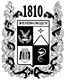 ПОСТАНОВЛЕНИЕадминистрации города-КУРОРТА железноводска ставропольского краяО внесении изменений в муниципальную программу города-курорта Железноводска Ставропольского края «Развитие градостроительства, строительства и архитектуры в городе-курорте Железноводске Ставропольского края»,
утвержденную постановлением администрации города-курорта Железноводска Ставропольского края от 13 апреля 2020 г. № 280В соответствии с Бюджетным кодексом Российской Федерации, федеральными законами от 06 октября 2003 г. № 131-ФЗ «Об общих принципах организации местного самоуправления в Российской Федерации», от 28 июня 2014 г. № 172-ФЗ «О стратегическом планировании в Российской Федерации», постановлением Правительства Ставропольского края от
21 августа 2018 г. № 349-п «О мотивации муниципальных районов и городских округов Ставропольского края к повышению качества управления бюджетным процессом и стратегического планирования в муниципальных районах и городских округах Ставропольского края», Уставом города-курорта Железноводска Ставропольского края, решением Думы города-курорта Железноводска Ставропольского края от 18 декабря 2020 г. № 419-V «О внесении изменений в решение  Думы города-курорта Железноводска Ставропольского края от
20 декабря 2019 года № 330-V «О бюджете города-курорта Железноводска  Ставропольского  края на 2020 год и плановый  период 2021 и 2022 годов» ПОСТАНОВЛЯЮ:1. Утвердить прилагаемые изменения, которые вносятся в муниципальную программу города-курорта Железноводска Ставропольского края «Развитие градостроительства, строительства и архитектуры в городе-курорте Железноводске Ставропольского края», утвержденную постановлением администрации города-курорта Железноводска Ставропольского края
от 13 апреля 2020 г. № 280 «Об утверждении муниципальной программы города-курорта Железноводска Ставропольского края «Развитие градостроительства, строительства и архитектуры в городе-курорте Железноводске Ставропольского края» (с изменениями, внесенными постановлениями администрации города-курорта Железноводска Ставропольского края от
28 июля 2020 г. № 556, от 25 ноября 2020 г. № 994, от ______ № _____).2. Признать утратившими силу:2.1. Пункты 2, 3 изменений, утвержденных  постановлением администрации города-курорта Железноводска Ставропольского края от
25 ноября 2020 г. № 994 «О внесении изменений в муниципальную программу города-курорта Железноводска Ставропольского края «Развитие градостроительства, строительства и архитектуры в городе-курорте Железноводске Ставропольского края», утвержденную постановлением администрации города-курорта Железноводска Ставропольского края от 13 апреля 2020 г. № 280».2.2. Пункты 1-5 изменений, утвержденных  постановлением администрации города-курорта Железноводска Ставропольского края от _____ 2021 г. № ______ «О внесении изменений в муниципальную программу города-курорта Железноводска Ставропольского края «Развитие градостроительства, строительства и архитектуры в городе-курорте Железноводске Ставропольского края», утвержденную постановлением администрации города-курорта Железноводска Ставропольского края от
13 апреля 2020 г. № 280».	3. Опубликовать настоящее постановление в общественно-политическом еженедельнике «Железноводские ведомости» и разместить на официальном сайте Думы города-курорта Железноводска Ставропольского края и администрации города-курорта Железноводска Ставропольского края в сети Интернет.4. Контроль за выполнением настоящего постановления возложить на исполняющего обязанности первого заместителя главы администрации города-курорта Железноводска Ставропольского края, заместителя главы администрации города-курорта Железноводска Ставропольского края
Бакулина Е.Е.5.  Настоящее постановление вступает в силу со дня его официального опубликования.Глава города-курорта Железноводска Ставропольского края                                                                        Е.И. Моисеев	УТВЕРЖДЕНЫ							       постановлением администрации							       города-курорта Железноводска							       Ставропольского краяИЗМЕНЕНИЯ, которые вносятся в муниципальную программу города-курорта Железноводска Ставропольского края «Развитие градостроительства, строительства и архитектуры в городе-курорте Железноводске Ставропольского края», утвержденную постановлением администрации города-курорта Железноводска Ставропольского края 
от 13 апреля 2020 г. № 280	1. В паспорте муниципальной программы города-курорта Железноводска Ставропольского края «Развитие градостроительства, строительства и архитектуры в городе-курорте Железноводске Ставропольского края», утвержденной постановлением администрации города-курорта Железноводска Ставропольского края от 13 апреля 2020 г. № 280 «Об утверждении муниципальной программы города-курорта Железноводска Ставропольского края «Развитие градостроительства, строительства и архитектуры в городе-курорте Железноводске Ставропольского края» (далее - Программа):	1.1. Позицию «Сроки реализации Программы» изложить в следующей редакции:«              ».1.2. Позицию «Объемы и источники финансового обеспечения Программы» изложить в следующей редакции:«        											         ».2. Приложение 1 «СВЕДЕНИЯ об индикаторах достижения целей муниципальной программы города-курорта Железноводска Ставропольского края «Развитие градостроительства, строительства и архитектуры в городе-курорте Железноводске Ставропольского края» и показателях решения задач подпрограмм Программы и их значениях» к Программе изложить в редакции согласно приложению 1 к настоящим Изменениям.3. Приложение 2 «ПЕРЕЧЕНЬ основных мероприятий подпрограмм муниципальной программы города-курорта Железноводска Ставропольского края «Развитие градостроительства, строительства и архитектуры в городе-курорте Железноводске Ставропольского края» к Программе изложить в редакции согласно приложению 2 к настоящим Изменениям.4. Приложение 3 «Объемы и источники финансового обеспечения муниципальной программы города-курорта Железноводска Ставропольского края «Развитие градостроительства, строительства и архитектуры в городе-курорте Железноводске Ставропольского края» к Программе изложить в редакции согласно приложению к настоящим Изменениям.	5. В приложении 4 «Подпрограмма «Градостроительство в городе-курорте Железноводске Ставропольского края» муниципальной программы города-курорта Железноводска Ставропольского края «Развитие градостроительства, строительства и архитектуры в городе-курорте Железноводске Ставропольского края» (далее – подпрограмма) к Программе:5.1. Позицию «Объемы и источники финансового обеспечения подпрограммы» паспорта подпрограммы изложить в следующей редакции: «».	5.2. В разделе «Характеристика основных мероприятий подпрограммы»:	5.2.1. В абзаце первом слово «двенадцати» заменить словом «одиннадцати».	5.2.2. Пункт 7 исключить.6. В приложении 5 «Подпрограмма «Обеспечение реализации муниципальной программы города-курорта Железноводска Ставропольского края «Развитие градостроительства, строительства и архитектуры в городе-курорте Железноводске Ставропольского края» и общепрограммные мероприятия» к Программе абзацы двенадцатый - девятнадцатый изложить в следующей редакции: «Объем финансового обеспечения подпрограммы составит
18 873 812,81 рублей, в том числе: объем бюджетных ассигнований бюджета города-курорта Железноводска Ставропольского края 18 873 812,81 рублей, в том числе по источникам финансового обеспечения: за счет межбюджетных трансфертов, предоставляемых из бюджета Ставропольского края
0,00 рублей, в том числе по годам:	2021 год - 0,00 рублей;2022 год - 0,00 рублей;2023 год - 0,00 рублей,за счет средств бюджета города-курорта Железноводска Ставропольского края 18 873 812,81 рублей, в том числе по годам: 	2021 год - 6 370 712,00 рублей;2022 год - 6 243 780,81 рублей; 2023 год - 6 259 320,00 рублей.».   7. В приложении 6 «Подпрограмма «Обеспечение жильем молодых семей в городе-курорте Железноводске Ставропольского края» муниципальной программы города-курорта Железноводска Ставропольского края «Развитие градостроительства, строительства и архитектуры в городе-курорте Железноводске Ставропольского края» (далее - подпрограмма) к Программе:7.1. Позицию «Сроки реализации подпрограммы» изложить в следующей редакции:«              ».7.2. Позицию «Объемы и источники финансового обеспечения подпрограммы» изложить в следующей редакции:«                                                                                                                                       ».	8. Приложение 2 «СВЕДЕНИЯ о весовых коэффициентах, присвоенных целям муниципальной программы города-курорта Железноводска                     Ставропольского края «Развитие градостроительства, строительства и архитектуры в городе-курорте Железноводске Ставропольского края», задачам подпрограмм Программы» к Программе изложить в редакции согласно приложению 4 к настоящим Изменениям. Исполняющий обязанности
первого заместителя главы
администрации города-курорта Железноводска Ставропольского
края, заместитель главы
администрации города-курорта
Железноводска Ставропольского края                                               Е.Е.БакулинСведенияоб индикаторах достижения целей муниципальной программы города-курорта Железноводска Ставропольского края «Развитие градостроительства, строительства и архитектуры в городе-курорте Железноводске Ставропольского края» и показателях решения задач подпрограмм Программы и их значениях          ».ПЕРЕЧЕНЬосновных мероприятий подпрограмм муниципальной программы города-курорта Железноводска Ставропольского края «Развитие градостроительства, строительства и архитектуры в городе-курорте Железноводске Ставропольского края»1 «выполнение функций отраслевыми (функциональными) органами администрации города-курорта Железноводска Ставропольского края, казенными учреждениями».».ОБЪЕМЫ И ИСТОЧНИКИфинансового обеспечения муниципальной программы города-курорта Железноводска Ставропольского края «Развитие градостроительства, строительства и архитектуры в городе-курорте Железноводске Ставропольского края»																	».СВЕДЕНИЯо весовых коэффициентах, присвоенных целям муниципальной программы города-курорта Железноводска                     Ставропольского края «Развитие градостроительства, строительства и архитектуры в городе-курорте Железноводске Ставропольского края», задачам подпрограмм Программы    ».              г.Железноводск№Сроки реализации Программы2021 - 2023 годыОбъемы и источники финансового обеспечения Программыобъем финансового обеспечения Программы составит всего 37 833 013,00 рублей, в том числе:объем бюджетных ассигнований бюджета города-курорта Железноводска Ставропольского края 32 533 013,00 рублей, в том числе по источникам финансового обеспечения:за счет межбюджетных трансфертов, предоставляемых из федерального бюджета
0,00 рублей, в том числе по годам:2021 год - 0,00 рублей;2022 год - 0,00 рублей;2023 год - 0,00 рублей,за счет межбюджетных трансфертов, предоставляемых из бюджета Ставропольского края 7 607 650,00 рублей, в том числе по годам:2021 год - 4 184 210,00 рублей;2022 год - 1 711 720,00 рублей;2023 год - 1 711 720,00 рублей,за счет средств бюджета города-курорта Железноводска Ставропольского края 24 925 363,00 рублей, в том числе по годам:2021 год - 11 197 512,00 рублей;2022 год - 6 968 531,00 рублей;2023 год - 6 759 320,00 рублей,прогнозируемый объем финансового обеспечения за счет средств федерального бюджета, бюджета Ставропольского края, бюджета города-курорта Железноводска Ставропольского края, физических и юридических лиц
5 300 000,00 рублей, в том числе по годам:2021 год - 5 050 000,00 рублей;2022 год - 100 000,00 рублей;2023 год - 150 000,00 рублейОбъемы и источники финансового обеспечения подпрограммыобъем финансового обеспечения подпрограммы составит всего 9 851 550,19 рублей, в том числе:объем бюджетных ассигнований бюджета города-курорта Железноводска Ставропольского края
4 551 550,19 рублей, в том числе по источникам финансового обеспечения:за счет межбюджетных трансфертов, предоставляемых из федерального бюджета 0,00 рублей, в том числе по годам:2021 год - 0,00 рублей;2022 год - 0,00 рублей;2023 год - 0,00 рублей,за счет межбюджетных трансфертов, предоставляемых из бюджета Ставропольского края 0,00 рублей, в том числе по годам:2021 год - 0,00 рублей;2022 год - 0,00 рублей;2023 год - 0,00 рублей,за счет средств бюджета города-курорта Железноводска Ставропольского края 4 551 550,19 рублей, в том числе по годам:2021 год - 4 326 800,00 рублей;2022 год - 224 750,19 рублей;2023 год - 0,00 рублей,прогнозируемый объем финансового обеспечения за счет средств федерального бюджета, бюджета Ставропольского края, бюджета города-курорта Железноводска Ставропольского края, физических и юридических лиц 5 300 000,00 рублей, в том числе по годам:2021 год - 5 050 000,00 рублей;2022 год - 100 000,00 рублей;2023 год - 150 000,00 рублейСроки реализации подпрограммы2021 - 2023 годыОбъемы и источники финансового обеспечения подпрограммыобъем финансового обеспечения подпрограммы составит всего 9 107 650,00 рублей, в том числе:объем бюджетных ассигнований бюджета города-курорта Железноводска Ставропольского края 9 107 650,00 рублей, в том числе по источникам финансового обеспечения:за счет межбюджетных трансфертов, предоставляемых из федерального бюджета 0,00 рублей, в том числе по годам:2021 год - 0,00 рублей;2022 год - 0,00 рублей;2023 год - 0,00 рублей,за счет межбюджетных трансфертов, предоставляемых из бюджета Ставропольского края
7 607 650,00 рублей, в том числе по годам:2021 год - 4 184 210,00 рублей;2022 год - 1 711 720,00 рублей;2023 год - 1 711 720,00 рублей,за счет средств бюджета города-курорта Железноводска Ставропольского края 1 500 000,00 рублей, в том числе по годам:2021 год - 500 000,00 рублей;2022 год - 500 000,00 рублей;2023 год - 500 000,00 рублей,прогнозируемый объем финансового обеспечения за счет средств федерального бюджета, бюджета Ставропольского края, бюджета города-курорта Железноводска Ставропольского края и собственных и заемных средств молодых семей: 
0,00 рублей, в том числе по годам:2021 год - 0,00 рублей;2022 год - 0,00 рублей;2023 год - 0,00 рублейПриложение 1 к Изменениям, которые вносятся в муниципальную программу города-курорта Железноводска
Ставропольского края «Развитие градостроительства,
строительства и архитектуры в городе-курорте
Железноводске Ставропольского края»,
утвержденную постановлением администрации
города-курорта Железноводска Ставропольского края от 13 апреля 2020 г. № 280«Приложение 1к муниципальной программе города-курорта
Железноводска Ставропольского края «Развитие
градостроительства, строительства и архитектуры в городе-курорте Железноводске Ставропольского края»№ п/пНаименование индикатора достижения цели Программы и показателя решения задачи подпрограммы ПрограммыНаименование индикатора достижения цели Программы и показателя решения задачи подпрограммы ПрограммыЕдиница       измеренияЕдиница       измеренияЗначение индикатора достижения цели Программы и показателя решения задачи подпрограммы Программы по годамЗначение индикатора достижения цели Программы и показателя решения задачи подпрограммы Программы по годамЗначение индикатора достижения цели Программы и показателя решения задачи подпрограммы Программы по годамЗначение индикатора достижения цели Программы и показателя решения задачи подпрограммы Программы по годамЗначение индикатора достижения цели Программы и показателя решения задачи подпрограммы Программы по годам№ п/пНаименование индикатора достижения цели Программы и показателя решения задачи подпрограммы ПрограммыНаименование индикатора достижения цели Программы и показателя решения задачи подпрограммы ПрограммыЕдиница       измеренияЕдиница       измерения2020 г.2020 г.2021 г.2022 г.2023 г.1223344567Муниципальная программа города-курорта Железноводска Ставропольского края«Развитие градостроительства, строительства и архитектуры в городе-курорте Железноводске Ставропольского края»Муниципальная программа города-курорта Железноводска Ставропольского края«Развитие градостроительства, строительства и архитектуры в городе-курорте Железноводске Ставропольского края»Муниципальная программа города-курорта Железноводска Ставропольского края«Развитие градостроительства, строительства и архитектуры в городе-курорте Железноводске Ставропольского края»Муниципальная программа города-курорта Железноводска Ставропольского края«Развитие градостроительства, строительства и архитектуры в городе-курорте Железноводске Ставропольского края»Муниципальная программа города-курорта Железноводска Ставропольского края«Развитие градостроительства, строительства и архитектуры в городе-курорте Железноводске Ставропольского края»Муниципальная программа города-курорта Железноводска Ставропольского края«Развитие градостроительства, строительства и архитектуры в городе-курорте Железноводске Ставропольского края»Муниципальная программа города-курорта Железноводска Ставропольского края«Развитие градостроительства, строительства и архитектуры в городе-курорте Железноводске Ставропольского края»Муниципальная программа города-курорта Железноводска Ставропольского края«Развитие градостроительства, строительства и архитектуры в городе-курорте Железноводске Ставропольского края»Муниципальная программа города-курорта Железноводска Ставропольского края«Развитие градостроительства, строительства и архитектуры в городе-курорте Железноводске Ставропольского края»Муниципальная программа города-курорта Железноводска Ставропольского края«Развитие градостроительства, строительства и архитектуры в городе-курорте Железноводске Ставропольского края»Цель 1 Программы: обеспечение устойчивого развития города-курорта Железноводска Ставропольского краяЦель 1 Программы: обеспечение устойчивого развития города-курорта Железноводска Ставропольского краяЦель 1 Программы: обеспечение устойчивого развития города-курорта Железноводска Ставропольского краяЦель 1 Программы: обеспечение устойчивого развития города-курорта Железноводска Ставропольского краяЦель 1 Программы: обеспечение устойчивого развития города-курорта Железноводска Ставропольского краяЦель 1 Программы: обеспечение устойчивого развития города-курорта Железноводска Ставропольского краяЦель 1 Программы: обеспечение устойчивого развития города-курорта Железноводска Ставропольского краяЦель 1 Программы: обеспечение устойчивого развития города-курорта Железноводска Ставропольского краяЦель 1 Программы: обеспечение устойчивого развития города-курорта Железноводска Ставропольского краяЦель 1 Программы: обеспечение устойчивого развития города-курорта Железноводска Ставропольского края1.Индикатор достижения цели ПрограммыИндикатор достижения цели Программы12233445671.1.Количество разработанной градостроительной документации на территории муниципального образования города-курорта Железноводска Ставропольского краяКоличество разработанной градостроительной документации на территории муниципального образования города-курорта Железноводска Ставропольского краяшт.шт.111231.2.Общая площадь жилых помещений, веденных в эксплуатацию за 1 год, на 1 жителяОбщая площадь жилых помещений, веденных в эксплуатацию за 1 год, на 1 жителякв.мкв.м0,300,300,47 0,500,60 Подпрограмма 1 «Градостроительство в городе-курорте Железноводске Ставропольского края»Подпрограмма 1 «Градостроительство в городе-курорте Железноводске Ставропольского края»Подпрограмма 1 «Градостроительство в городе-курорте Железноводске Ставропольского края»Подпрограмма 1 «Градостроительство в городе-курорте Железноводске Ставропольского края»Подпрограмма 1 «Градостроительство в городе-курорте Железноводске Ставропольского края»Подпрограмма 1 «Градостроительство в городе-курорте Железноводске Ставропольского края»Подпрограмма 1 «Градостроительство в городе-курорте Железноводске Ставропольского края»Подпрограмма 1 «Градостроительство в городе-курорте Железноводске Ставропольского края»Подпрограмма 1 «Градостроительство в городе-курорте Железноводске Ставропольского края»Подпрограмма 1 «Градостроительство в городе-курорте Железноводске Ставропольского края»Задача 1 подпрограммы 1 Программы: реализация документов территориального планирования города-курорта Железноводска Ставропольского края, в том числе разработка градостроительной документацииЗадача 1 подпрограммы 1 Программы: реализация документов территориального планирования города-курорта Железноводска Ставропольского края, в том числе разработка градостроительной документацииЗадача 1 подпрограммы 1 Программы: реализация документов территориального планирования города-курорта Железноводска Ставропольского края, в том числе разработка градостроительной документацииЗадача 1 подпрограммы 1 Программы: реализация документов территориального планирования города-курорта Железноводска Ставропольского края, в том числе разработка градостроительной документацииЗадача 1 подпрограммы 1 Программы: реализация документов территориального планирования города-курорта Железноводска Ставропольского края, в том числе разработка градостроительной документацииЗадача 1 подпрограммы 1 Программы: реализация документов территориального планирования города-курорта Железноводска Ставропольского края, в том числе разработка градостроительной документацииЗадача 1 подпрограммы 1 Программы: реализация документов территориального планирования города-курорта Железноводска Ставропольского края, в том числе разработка градостроительной документацииЗадача 1 подпрограммы 1 Программы: реализация документов территориального планирования города-курорта Железноводска Ставропольского края, в том числе разработка градостроительной документацииЗадача 1 подпрограммы 1 Программы: реализация документов территориального планирования города-курорта Железноводска Ставропольского края, в том числе разработка градостроительной документацииЗадача 1 подпрограммы 1 Программы: реализация документов территориального планирования города-курорта Железноводска Ставропольского края, в том числе разработка градостроительной документации2.Показатели решения задачи подпрограммы:Показатели решения задачи подпрограммы:2.1.Корректировка генерального плана городского округа города-курорта Железноводска Ставропольского краяКорректировка генерального плана городского округа города-курорта Железноводска Ставропольского краяшт.шт.000012.2.Количество разработанных и утвержденных проектов планировки территории, схем планировочной организации земельных участков Количество разработанных и утвержденных проектов планировки территории, схем планировочной организации земельных участков шт.шт.111232.3.Процент разработанных и утвержденных нормативных правовых актов в сфере градостроительной деятельностиПроцент разработанных и утвержденных нормативных правовых актов в сфере градостроительной деятельностипроцентпроцент1001001001001002.4.Количество муниципальных служащих, повысивших квалификацию в области градостроительной деятельности Количество муниципальных служащих, повысивших квалификацию в области градостроительной деятельности человекчеловек000112.5.Количество оцифрованных архивных топографических материалов (планшетов М 1:500)Количество оцифрованных архивных топографических материалов (планшетов М 1:500)шт.шт.00255075Цель 2 Программы: совершенствование организационных и нормативно-правовых механизмов в сфере градостроительстваЦель 2 Программы: совершенствование организационных и нормативно-правовых механизмов в сфере градостроительстваЦель 2 Программы: совершенствование организационных и нормативно-правовых механизмов в сфере градостроительстваЦель 2 Программы: совершенствование организационных и нормативно-правовых механизмов в сфере градостроительстваЦель 2 Программы: совершенствование организационных и нормативно-правовых механизмов в сфере градостроительстваЦель 2 Программы: совершенствование организационных и нормативно-правовых механизмов в сфере градостроительстваЦель 2 Программы: совершенствование организационных и нормативно-правовых механизмов в сфере градостроительстваЦель 2 Программы: совершенствование организационных и нормативно-правовых механизмов в сфере градостроительстваЦель 2 Программы: совершенствование организационных и нормативно-правовых механизмов в сфере градостроительстваЦель 2 Программы: совершенствование организационных и нормативно-правовых механизмов в сфере градостроительства3.Индикатор достижения цели подпрограммы:Индикатор достижения цели подпрограммы:3.1.Процент исполнения плана проверок при реализации внутриведомственного контроляПроцент исполнения плана проверок при реализации внутриведомственного контроляпроцентпроцент1001001001001003.2.Процент своевременно представленной отраслевыми (функциональными) органами администрации города-курорта Железноводска Ставропольского края отчетностиПроцент своевременно представленной отраслевыми (функциональными) органами администрации города-курорта Железноводска Ставропольского края отчетностипроцентпроцент100100100100100Подпрограмма 2 «Обеспечение реализации муниципальной программы города-курорта Железноводска Ставропольского края «Развитие градостроительства, строительства и архитектуры в городе-курорте Железноводске Ставропольского края» и общепрограммные мероприятия»Подпрограмма 2 «Обеспечение реализации муниципальной программы города-курорта Железноводска Ставропольского края «Развитие градостроительства, строительства и архитектуры в городе-курорте Железноводске Ставропольского края» и общепрограммные мероприятия»Подпрограмма 2 «Обеспечение реализации муниципальной программы города-курорта Железноводска Ставропольского края «Развитие градостроительства, строительства и архитектуры в городе-курорте Железноводске Ставропольского края» и общепрограммные мероприятия»Подпрограмма 2 «Обеспечение реализации муниципальной программы города-курорта Железноводска Ставропольского края «Развитие градостроительства, строительства и архитектуры в городе-курорте Железноводске Ставропольского края» и общепрограммные мероприятия»Подпрограмма 2 «Обеспечение реализации муниципальной программы города-курорта Железноводска Ставропольского края «Развитие градостроительства, строительства и архитектуры в городе-курорте Железноводске Ставропольского края» и общепрограммные мероприятия»Подпрограмма 2 «Обеспечение реализации муниципальной программы города-курорта Железноводска Ставропольского края «Развитие градостроительства, строительства и архитектуры в городе-курорте Железноводске Ставропольского края» и общепрограммные мероприятия»Подпрограмма 2 «Обеспечение реализации муниципальной программы города-курорта Железноводска Ставропольского края «Развитие градостроительства, строительства и архитектуры в городе-курорте Железноводске Ставропольского края» и общепрограммные мероприятия»Подпрограмма 2 «Обеспечение реализации муниципальной программы города-курорта Железноводска Ставропольского края «Развитие градостроительства, строительства и архитектуры в городе-курорте Железноводске Ставропольского края» и общепрограммные мероприятия»Подпрограмма 2 «Обеспечение реализации муниципальной программы города-курорта Железноводска Ставропольского края «Развитие градостроительства, строительства и архитектуры в городе-курорте Железноводске Ставропольского края» и общепрограммные мероприятия»Подпрограмма 2 «Обеспечение реализации муниципальной программы города-курорта Железноводска Ставропольского края «Развитие градостроительства, строительства и архитектуры в городе-курорте Железноводске Ставропольского края» и общепрограммные мероприятия»112233456Задача 1 подпрограммы 2 Программы: создание условий для финансового обеспечения выполнения функций органа местного самоуправления в области градостроительства, строительства и архитектурыЗадача 1 подпрограммы 2 Программы: создание условий для финансового обеспечения выполнения функций органа местного самоуправления в области градостроительства, строительства и архитектурыЗадача 1 подпрограммы 2 Программы: создание условий для финансового обеспечения выполнения функций органа местного самоуправления в области градостроительства, строительства и архитектурыЗадача 1 подпрограммы 2 Программы: создание условий для финансового обеспечения выполнения функций органа местного самоуправления в области градостроительства, строительства и архитектурыЗадача 1 подпрограммы 2 Программы: создание условий для финансового обеспечения выполнения функций органа местного самоуправления в области градостроительства, строительства и архитектурыЗадача 1 подпрограммы 2 Программы: создание условий для финансового обеспечения выполнения функций органа местного самоуправления в области градостроительства, строительства и архитектурыЗадача 1 подпрограммы 2 Программы: создание условий для финансового обеспечения выполнения функций органа местного самоуправления в области градостроительства, строительства и архитектурыЗадача 1 подпрограммы 2 Программы: создание условий для финансового обеспечения выполнения функций органа местного самоуправления в области градостроительства, строительства и архитектурыЗадача 1 подпрограммы 2 Программы: создание условий для финансового обеспечения выполнения функций органа местного самоуправления в области градостроительства, строительства и архитектурыЗадача 1 подпрограммы 2 Программы: создание условий для финансового обеспечения выполнения функций органа местного самоуправления в области градостроительства, строительства и архитектуры4.Показатели решения задачи подпрограммы:Показатели решения задачи подпрограммы:4.1.Своевременность предоставления планового реестра расходных обязательств города-курорта Железноводска Ставропольского края на очередной финансовый год и плановый периодСвоевременность предоставления планового реестра расходных обязательств города-курорта Железноводска Ставропольского края на очередной финансовый год и плановый периодсвоевременносвоевременносвоевременносвоевременносвоевременносвоевременносвоевременно4.2.Своевременность предоставления обоснований бюджетных ассигнований на очередной финансовый год и плановый период в Финансовое управление администрации города-курорта Железноводска Ставропольского краяСвоевременность предоставления обоснований бюджетных ассигнований на очередной финансовый год и плановый период в Финансовое управление администрации города-курорта Железноводска Ставропольского краясвоевременносвоевременносвоевременносвоевременносвоевременносвоевременносвоевременноЦель 3 Программы: создание долгосрочной и гарантированной системы поддержки молодых семей в решении жилищной проблемы с целью улучшения демографической ситуации в городе-курорте Железноводске Ставропольского краяЦель 3 Программы: создание долгосрочной и гарантированной системы поддержки молодых семей в решении жилищной проблемы с целью улучшения демографической ситуации в городе-курорте Железноводске Ставропольского краяЦель 3 Программы: создание долгосрочной и гарантированной системы поддержки молодых семей в решении жилищной проблемы с целью улучшения демографической ситуации в городе-курорте Железноводске Ставропольского краяЦель 3 Программы: создание долгосрочной и гарантированной системы поддержки молодых семей в решении жилищной проблемы с целью улучшения демографической ситуации в городе-курорте Железноводске Ставропольского краяЦель 3 Программы: создание долгосрочной и гарантированной системы поддержки молодых семей в решении жилищной проблемы с целью улучшения демографической ситуации в городе-курорте Железноводске Ставропольского краяЦель 3 Программы: создание долгосрочной и гарантированной системы поддержки молодых семей в решении жилищной проблемы с целью улучшения демографической ситуации в городе-курорте Железноводске Ставропольского краяЦель 3 Программы: создание долгосрочной и гарантированной системы поддержки молодых семей в решении жилищной проблемы с целью улучшения демографической ситуации в городе-курорте Железноводске Ставропольского краяЦель 3 Программы: создание долгосрочной и гарантированной системы поддержки молодых семей в решении жилищной проблемы с целью улучшения демографической ситуации в городе-курорте Железноводске Ставропольского краяЦель 3 Программы: создание долгосрочной и гарантированной системы поддержки молодых семей в решении жилищной проблемы с целью улучшения демографической ситуации в городе-курорте Железноводске Ставропольского краяЦель 3 Программы: создание долгосрочной и гарантированной системы поддержки молодых семей в решении жилищной проблемы с целью улучшения демографической ситуации в городе-курорте Железноводске Ставропольского края5.Индикатор достижения цели подпрограммы:Индикатор достижения цели подпрограммы:5.1.Количество молодых семей, улучшивших жилищные условия, в том числе с помощью ипотечных жилищных кредитов (займов)Количество молодых семей, улучшивших жилищные условия, в том числе с помощью ипотечных жилищных кредитов (займов)количествосемейколичествосемей3535437385.2.Объем привлеченных из федерального и краевого бюджетов субсидий и иных межбюджетных трансфертов на 1 рубль финансирования средств бюджета города-курорта Железноводска Ставропольского края в рамках обеспечения жильем молодых семей в городе-курорте Железноводске Ставропольского краяОбъем привлеченных из федерального и краевого бюджетов субсидий и иных межбюджетных трансфертов на 1 рубль финансирования средств бюджета города-курорта Железноводска Ставропольского края в рамках обеспечения жильем молодых семей в городе-курорте Железноводске Ставропольского краярубльрубль19,0019,0019,0019,0019,00Подпрограмма 3 «Обеспечение жильем молодых семей в городе-курорте Железноводске Ставропольского края»Подпрограмма 3 «Обеспечение жильем молодых семей в городе-курорте Железноводске Ставропольского края»Подпрограмма 3 «Обеспечение жильем молодых семей в городе-курорте Железноводске Ставропольского края»Подпрограмма 3 «Обеспечение жильем молодых семей в городе-курорте Железноводске Ставропольского края»Подпрограмма 3 «Обеспечение жильем молодых семей в городе-курорте Железноводске Ставропольского края»Подпрограмма 3 «Обеспечение жильем молодых семей в городе-курорте Железноводске Ставропольского края»Подпрограмма 3 «Обеспечение жильем молодых семей в городе-курорте Железноводске Ставропольского края»Подпрограмма 3 «Обеспечение жильем молодых семей в городе-курорте Железноводске Ставропольского края»Подпрограмма 3 «Обеспечение жильем молодых семей в городе-курорте Железноводске Ставропольского края»Подпрограмма 3 «Обеспечение жильем молодых семей в городе-курорте Железноводске Ставропольского края»Задача 1 подпрограммы 3 Программы: предоставление молодым семьям социальных выплат на приобретение жилого помещения или создание объекта индивидуального жилищного строительстваЗадача 1 подпрограммы 3 Программы: предоставление молодым семьям социальных выплат на приобретение жилого помещения или создание объекта индивидуального жилищного строительстваЗадача 1 подпрограммы 3 Программы: предоставление молодым семьям социальных выплат на приобретение жилого помещения или создание объекта индивидуального жилищного строительстваЗадача 1 подпрограммы 3 Программы: предоставление молодым семьям социальных выплат на приобретение жилого помещения или создание объекта индивидуального жилищного строительстваЗадача 1 подпрограммы 3 Программы: предоставление молодым семьям социальных выплат на приобретение жилого помещения или создание объекта индивидуального жилищного строительстваЗадача 1 подпрограммы 3 Программы: предоставление молодым семьям социальных выплат на приобретение жилого помещения или создание объекта индивидуального жилищного строительстваЗадача 1 подпрограммы 3 Программы: предоставление молодым семьям социальных выплат на приобретение жилого помещения или создание объекта индивидуального жилищного строительстваЗадача 1 подпрограммы 3 Программы: предоставление молодым семьям социальных выплат на приобретение жилого помещения или создание объекта индивидуального жилищного строительстваЗадача 1 подпрограммы 3 Программы: предоставление молодым семьям социальных выплат на приобретение жилого помещения или создание объекта индивидуального жилищного строительстваЗадача 1 подпрограммы 3 Программы: предоставление молодым семьям социальных выплат на приобретение жилого помещения или создание объекта индивидуального жилищного строительства6.Показатели решения задачи подпрограммы:Показатели решения задачи подпрограммы:12233445676.1.Количество молодых семей, не имеющих детей или имеющих одного или двух детей, а также неполных молодых семей, состоящих из одного молодого родителя и одного или двух детей, получивших свидетельства (извещения) о праве на получение социальной выплаты на приобретение (строительство) жилого помещения (далее - социальная выплата)Количество молодых семей, не имеющих детей или имеющих одного или двух детей, а также неполных молодых семей, состоящих из одного молодого родителя и одного или двух детей, получивших свидетельства (извещения) о праве на получение социальной выплаты на приобретение (строительство) жилого помещения (далее - социальная выплата)количество
семейколичество
семей303003132Задача 2 подпрограммы 3 Программы: создание условий для привлечения молодыми семьями собственных средств, дополнительных финансовых средств кредитных и других организаций, предоставляющих жилищные кредиты и займы, в том числе ипотечные, дляприобретения жилого помещения или создания объекта индивидуального жилищного строительстваЗадача 2 подпрограммы 3 Программы: создание условий для привлечения молодыми семьями собственных средств, дополнительных финансовых средств кредитных и других организаций, предоставляющих жилищные кредиты и займы, в том числе ипотечные, дляприобретения жилого помещения или создания объекта индивидуального жилищного строительстваЗадача 2 подпрограммы 3 Программы: создание условий для привлечения молодыми семьями собственных средств, дополнительных финансовых средств кредитных и других организаций, предоставляющих жилищные кредиты и займы, в том числе ипотечные, дляприобретения жилого помещения или создания объекта индивидуального жилищного строительстваЗадача 2 подпрограммы 3 Программы: создание условий для привлечения молодыми семьями собственных средств, дополнительных финансовых средств кредитных и других организаций, предоставляющих жилищные кредиты и займы, в том числе ипотечные, дляприобретения жилого помещения или создания объекта индивидуального жилищного строительстваЗадача 2 подпрограммы 3 Программы: создание условий для привлечения молодыми семьями собственных средств, дополнительных финансовых средств кредитных и других организаций, предоставляющих жилищные кредиты и займы, в том числе ипотечные, дляприобретения жилого помещения или создания объекта индивидуального жилищного строительстваЗадача 2 подпрограммы 3 Программы: создание условий для привлечения молодыми семьями собственных средств, дополнительных финансовых средств кредитных и других организаций, предоставляющих жилищные кредиты и займы, в том числе ипотечные, дляприобретения жилого помещения или создания объекта индивидуального жилищного строительстваЗадача 2 подпрограммы 3 Программы: создание условий для привлечения молодыми семьями собственных средств, дополнительных финансовых средств кредитных и других организаций, предоставляющих жилищные кредиты и займы, в том числе ипотечные, дляприобретения жилого помещения или создания объекта индивидуального жилищного строительстваЗадача 2 подпрограммы 3 Программы: создание условий для привлечения молодыми семьями собственных средств, дополнительных финансовых средств кредитных и других организаций, предоставляющих жилищные кредиты и займы, в том числе ипотечные, дляприобретения жилого помещения или создания объекта индивидуального жилищного строительстваЗадача 2 подпрограммы 3 Программы: создание условий для привлечения молодыми семьями собственных средств, дополнительных финансовых средств кредитных и других организаций, предоставляющих жилищные кредиты и займы, в том числе ипотечные, дляприобретения жилого помещения или создания объекта индивидуального жилищного строительстваЗадача 2 подпрограммы 3 Программы: создание условий для привлечения молодыми семьями собственных средств, дополнительных финансовых средств кредитных и других организаций, предоставляющих жилищные кредиты и займы, в том числе ипотечные, дляприобретения жилого помещения или создания объекта индивидуального жилищного строительства7.Показатели решения задачи подпрограммы:Показатели решения задачи подпрограммы:7.1.Количество молодых семей, не имеющих детей или имеющих одного или двух детей, а также неполных молодых семей, состоящих из одного молодого родителя и одного или двух детей, получивших свидетельства (извещения) о праве на получение социальной выплаты на приобретение (строительство) жилого помещения (далее - социальная выплата)Количество молодых семей, не имеющих детей или имеющих одного или двух детей, а также неполных молодых семей, состоящих из одного молодого родителя и одного или двух детей, получивших свидетельства (извещения) о праве на получение социальной выплаты на приобретение (строительство) жилого помещения (далее - социальная выплата)количество
семейколичество
семей3030031327.2.Количество молодых семей, имеющих трех и более детей, получивших извещения о праве на получение социальной выплатыКоличество молодых семей, имеющих трех и более детей, получивших извещения о праве на получение социальной выплатыколичество
семейколичество
семей55467Приложение 2к Изменениям, которые вносятся в муниципальную программу города-курорта Железноводска
Ставропольского края «Развитие градостроительства,
строительства и архитектуры в городе-курорте
Железноводске Ставропольского края»,
утвержденную постановлением администрации
города-курорта Железноводска Ставропольского края от 13 апреля 2020 г. № 280«Приложение 2к муниципальной программе города-курорта
Железноводска Ставропольского края «Развитие
градостроительства, строительства и архитектуры в городе-курорте Железноводске Ставропольского края»№
п/пНаименование основного мероприятия подпрограммы ПрограммыТип основного мероприятияОтветственный исполнитель (соисполнитель, участник) основного мероприятия подпрограммы ПрограммыСрокСрокСвязь с индикаторами достижения целей Программы и показателями решения задач подпрограммы Программы№
п/пНаименование основного мероприятия подпрограммы ПрограммыТип основного мероприятияОтветственный исполнитель (соисполнитель, участник) основного мероприятия подпрограммы Программыначалареализацииокончания реализацииСвязь с индикаторами достижения целей Программы и показателями решения задач подпрограммы Программы1234567Цель 1 Программы: обеспечение устойчивого развития города-курорта Железноводска Ставропольского края Цель 1 Программы: обеспечение устойчивого развития города-курорта Железноводска Ставропольского края Цель 1 Программы: обеспечение устойчивого развития города-курорта Железноводска Ставропольского края Цель 1 Программы: обеспечение устойчивого развития города-курорта Железноводска Ставропольского края Цель 1 Программы: обеспечение устойчивого развития города-курорта Железноводска Ставропольского края Цель 1 Программы: обеспечение устойчивого развития города-курорта Железноводска Ставропольского края Подпрограмма 1: «Градостроительство в городе-курорте Железноводске Ставропольского края»Подпрограмма 1: «Градостроительство в городе-курорте Железноводске Ставропольского края»Подпрограмма 1: «Градостроительство в городе-курорте Железноводске Ставропольского края»Подпрограмма 1: «Градостроительство в городе-курорте Железноводске Ставропольского края»Подпрограмма 1: «Градостроительство в городе-курорте Железноводске Ставропольского края»Подпрограмма 1: «Градостроительство в городе-курорте Железноводске Ставропольского края»1.Задача 1 подпрограммы 1 Программы: реализация документов территориального планирования города-курорта Железноводска Ставропольского края, в том числе разработка градостроительной документацииЗадача 1 подпрограммы 1 Программы: реализация документов территориального планирования города-курорта Железноводска Ставропольского края, в том числе разработка градостроительной документацииЗадача 1 подпрограммы 1 Программы: реализация документов территориального планирования города-курорта Железноводска Ставропольского края, в том числе разработка градостроительной документацииЗадача 1 подпрограммы 1 Программы: реализация документов территориального планирования города-курорта Железноводска Ставропольского края, в том числе разработка градостроительной документацииЗадача 1 подпрограммы 1 Программы: реализация документов территориального планирования города-курорта Железноводска Ставропольского края, в том числе разработка градостроительной документацииЗадача 1 подпрограммы 1 Программы: реализация документов территориального планирования города-курорта Железноводска Ставропольского края, в том числе разработка градостроительной документации1.Основные мероприятия: 12345671.1.Организация мероприятий по корректировке генерального плана городского округа города-курорта Железноводска Ставропольского края1управление архитектуры и градостроительства администрации города-курорта Железноводска Ставропольского края (далее - управление архитектуры)2021 год2023 годподпункты 1.1, 1.2 приложения 1 к Программе1.1.Основные мероприятия: 1.2.Организация мероприятий по внесению изменений в правила землепользования и застройкигорода-курорта Железноводска Ставропольского края (далее - Правила землепользования)1управление архитектуры2021 год2023 годподпункт 1.1 приложения 1 к Программе1.2.Основные мероприятия:1.3.Организация разработки проекта планировки территории города, схем планировочной организации земельных участков1управление архитектуры2021 год2023 годподпункт 2.1 приложения 1 к Программе1.3.Основные мероприятия:1.4.Разработка нормативных правовых актов в сфере градостроительной деятельности1управление архитектуры2021 год2023 годподпункт 2.2 приложения 1 к Программе1.4.Основные мероприятия: 1.5.Повышение квалификации сотрудников управления архитектуры в области градостроительной деятельности1управление архитектуры2021 год2023 годподпункт 2.3 приложения 1 к Программе1.5.Основные мероприятия: 1.6.Оцифровка архивных топографических материалов М 1:5001управление архитектуры2021 год2023 годподпункт 2.4 приложения 1 к Программе1.6.Основные мероприятия: 1.7. Перевод в электронный вид муниципальных услуг1управление архитектуры2021 год2023 годподпункт 2.2 приложения 1 к Программе1.7. Основные мероприятия:1.8.Организация мероприятий по установлению границ территориальных   зон, установленных Правилами землепользования, внесению сведений в Единый государственный реестр недвижимости1управление архитектуры2021 год2023 годподпункт 2.2 приложения 1 к Программе1.8.Основные мероприятия:1.9.Ведение информационной системы обеспечения градостроительной деятельности1управление архитектуры2021 год2023 годподпункт 2.2 приложения 1 к Программе1.9.Основные мероприятия:1.10.Организация мероприятий по изготовлению аэрофотосъемки территории города-курорта Железноводска Ставропольского края1управление архитектуры2021 год2023 годподпункт 2.2 приложения 1 к Программе1.10.Основные мероприятия:1.11.Организация мероприятий по проведению конкурсов в сфере архитектуры и градостроительства в городе-курорте Железноводска Ставропольского края1управление архитектуры2021 год2023 годподпункт 2.2 приложения 1 к ПрограммеЦель 2 Программы: совершенствование организационных и нормативно-правовых механизмов в сфере градостроительстваЦель 2 Программы: совершенствование организационных и нормативно-правовых механизмов в сфере градостроительстваЦель 2 Программы: совершенствование организационных и нормативно-правовых механизмов в сфере градостроительстваЦель 2 Программы: совершенствование организационных и нормативно-правовых механизмов в сфере градостроительстваЦель 2 Программы: совершенствование организационных и нормативно-правовых механизмов в сфере градостроительстваЦель 2 Программы: совершенствование организационных и нормативно-правовых механизмов в сфере градостроительстваПодпрограмма 2: «Обеспечение реализации муниципальной программы города-курорта Железноводска Ставропольского края «Развитие градостроительства, строительства и архитектуры в городе-курорте Железноводске Ставропольского края» и общепрограммные мероприятия»Подпрограмма 2: «Обеспечение реализации муниципальной программы города-курорта Железноводска Ставропольского края «Развитие градостроительства, строительства и архитектуры в городе-курорте Железноводске Ставропольского края» и общепрограммные мероприятия»Подпрограмма 2: «Обеспечение реализации муниципальной программы города-курорта Железноводска Ставропольского края «Развитие градостроительства, строительства и архитектуры в городе-курорте Железноводске Ставропольского края» и общепрограммные мероприятия»Подпрограмма 2: «Обеспечение реализации муниципальной программы города-курорта Железноводска Ставропольского края «Развитие градостроительства, строительства и архитектуры в городе-курорте Железноводске Ставропольского края» и общепрограммные мероприятия»Подпрограмма 2: «Обеспечение реализации муниципальной программы города-курорта Железноводска Ставропольского края «Развитие градостроительства, строительства и архитектуры в городе-курорте Железноводске Ставропольского края» и общепрограммные мероприятия»Подпрограмма 2: «Обеспечение реализации муниципальной программы города-курорта Железноводска Ставропольского края «Развитие градостроительства, строительства и архитектуры в городе-курорте Железноводске Ставропольского края» и общепрограммные мероприятия»2.Задача 1 подпрограммы 2 Программы: создание условий для финансового обеспечения выполнения функций органа местного самоуправления в области градостроительства, строительства и архитектурыЗадача 1 подпрограммы 2 Программы: создание условий для финансового обеспечения выполнения функций органа местного самоуправления в области градостроительства, строительства и архитектурыЗадача 1 подпрограммы 2 Программы: создание условий для финансового обеспечения выполнения функций органа местного самоуправления в области градостроительства, строительства и архитектурыЗадача 1 подпрограммы 2 Программы: создание условий для финансового обеспечения выполнения функций органа местного самоуправления в области градостроительства, строительства и архитектурыЗадача 1 подпрограммы 2 Программы: создание условий для финансового обеспечения выполнения функций органа местного самоуправления в области градостроительства, строительства и архитектурыЗадача 1 подпрограммы 2 Программы: создание условий для финансового обеспечения выполнения функций органа местного самоуправления в области градостроительства, строительства и архитектурыОсновные мероприятия:2.1.Обеспечение выполнения функций отраслевыми (функциональными) органами администрации города-курорта Железноводска Ставропольского края1управление архитектуры2021 год2023 годподпункты 3.1, 3.2, 4.1, 4.2 приложения 1 к ПрограммеЦель 3 Программы: создание долгосрочной и гарантированной системы поддержки молодых семей в решении жилищной проблемы с целью улучшения демографической ситуации в городе-курорте Железноводске Ставропольского краяЦель 3 Программы: создание долгосрочной и гарантированной системы поддержки молодых семей в решении жилищной проблемы с целью улучшения демографической ситуации в городе-курорте Железноводске Ставропольского краяЦель 3 Программы: создание долгосрочной и гарантированной системы поддержки молодых семей в решении жилищной проблемы с целью улучшения демографической ситуации в городе-курорте Железноводске Ставропольского краяЦель 3 Программы: создание долгосрочной и гарантированной системы поддержки молодых семей в решении жилищной проблемы с целью улучшения демографической ситуации в городе-курорте Железноводске Ставропольского краяЦель 3 Программы: создание долгосрочной и гарантированной системы поддержки молодых семей в решении жилищной проблемы с целью улучшения демографической ситуации в городе-курорте Железноводске Ставропольского краяЦель 3 Программы: создание долгосрочной и гарантированной системы поддержки молодых семей в решении жилищной проблемы с целью улучшения демографической ситуации в городе-курорте Железноводске Ставропольского краяПодпрограмма 3: «Обеспечение жильем молодых семей в городе-курорте Железноводске Ставропольского края»Подпрограмма 3: «Обеспечение жильем молодых семей в городе-курорте Железноводске Ставропольского края»Подпрограмма 3: «Обеспечение жильем молодых семей в городе-курорте Железноводске Ставропольского края»Подпрограмма 3: «Обеспечение жильем молодых семей в городе-курорте Железноводске Ставропольского края»Подпрограмма 3: «Обеспечение жильем молодых семей в городе-курорте Железноводске Ставропольского края»Подпрограмма 3: «Обеспечение жильем молодых семей в городе-курорте Железноводске Ставропольского края»3.Задача 1 подпрограммы 3 Программы: предоставление молодым семьям социальных выплат на приобретение жилого помещения или создание объекта индивидуального жилищного строительстваЗадача 1 подпрограммы 3 Программы: предоставление молодым семьям социальных выплат на приобретение жилого помещения или создание объекта индивидуального жилищного строительстваЗадача 1 подпрограммы 3 Программы: предоставление молодым семьям социальных выплат на приобретение жилого помещения или создание объекта индивидуального жилищного строительстваЗадача 1 подпрограммы 3 Программы: предоставление молодым семьям социальных выплат на приобретение жилого помещения или создание объекта индивидуального жилищного строительстваЗадача 1 подпрограммы 3 Программы: предоставление молодым семьям социальных выплат на приобретение жилого помещения или создание объекта индивидуального жилищного строительстваЗадача 1 подпрограммы 3 Программы: предоставление молодым семьям социальных выплат на приобретение жилого помещения или создание объекта индивидуального жилищного строительства3.Основные мероприятия:3.1.Предоставление молодым семьям - участникам подпрограммы социальных выплат на приобретение (строительство) жилого помещения, всего1администрация города-курорта Железноводска Ставропольского края (отдел по жилищным вопросам администрации города-курорта Железноводска Ставропольского края)2021 год2023 годподпункты 5.1, 6.1 приложения 1 к ПрограммеПриложение 3  к Изменениям, которые вносятся в
муниципальную программу города-
курорта Железноводска Ставропольского края «Развитие градостроительства,
строительства и архитектуры в городе-
курорте Железноводске Ставропольского края», утвержденную постановлением
администрации города-курорта
Железноводска Ставропольского края
от 13 апреля 2020 г. № 280«Приложение 3к муниципальной программе города-
курорта Железноводска Ставропольского края «Развитие градостроительства,
строительства и архитектуры в городе-
курорте Железноводске Ставропольского края»№ п/пНаименование Программы, подпрограммы Программы, основного мероприятия подпрограммы ПрограммыИсточники финансового обеспечения по ответственному исполнителю, соисполнителю программы, подпрограммы программы, основному мероприятию подпрограммы программыПрогнозная (справочная) оценка расходов по годам (рублей)Прогнозная (справочная) оценка расходов по годам (рублей)Прогнозная (справочная) оценка расходов по годам (рублей)№ п/пНаименование Программы, подпрограммы Программы, основного мероприятия подпрограммы ПрограммыИсточники финансового обеспечения по ответственному исполнителю, соисполнителю программы, подпрограммы программы, основному мероприятию подпрограммы программы2021 г.2022 г.2023 г.1234561.Муниципальная программа города-курорта Железноводска Ставропольского края «Развитие градостроительства, строительства и архитектуры в городе-курорте Железноводске Ставропольского края», всего45 837 517,6915 066 693,2610 585 428,751.Муниципальная программа города-курорта Железноводска Ставропольского края «Развитие градостроительства, строительства и архитектуры в городе-курорте Железноводске Ставропольского края», всегобюджетные ассигнования бюджета города-курорта Железноводска Ставропольского края (далее – бюджет города), в т.ч.15 381 722,008 680 251,008 471 040,001.Муниципальная программа города-курорта Железноводска Ставропольского края «Развитие градостроительства, строительства и архитектуры в городе-курорте Железноводске Ставропольского края», всегосредства федерального бюджета0,000,000,001.Муниципальная программа города-курорта Железноводска Ставропольского края «Развитие градостроительства, строительства и архитектуры в городе-курорте Железноводске Ставропольского края», всегосредства бюджета Ставропольского края (далее – краевой бюджет)4 184 210,001 711 720,001 711 720,001.Муниципальная программа города-курорта Железноводска Ставропольского края «Развитие градостроительства, строительства и архитектуры в городе-курорте Железноводске Ставропольского края», всегов т.ч. предусмотренные:1.Муниципальная программа города-курорта Железноводска Ставропольского края «Развитие градостроительства, строительства и архитектуры в городе-курорте Железноводске Ставропольского края», всегосоисполнителю: администрации города-курорта Железноводска Ставропольского края (отделу по жилищным вопросам администрации города-курорта Железноводска Ставропольского края, далее - отделу по жилищным вопросам)4 184 210,001 711 720,001 711 720,001.Муниципальная программа города-курорта Железноводска Ставропольского края «Развитие градостроительства, строительства и архитектуры в городе-курорте Железноводске Ставропольского края», всегосредства бюджета города,11 197 512,006 968 531,006 759 320,001.Муниципальная программа города-курорта Железноводска Ставропольского края «Развитие градостроительства, строительства и архитектуры в городе-курорте Железноводске Ставропольского края», всегов т.ч. предусмотренные:1.Муниципальная программа города-курорта Железноводска Ставропольского края «Развитие градостроительства, строительства и архитектуры в городе-курорте Железноводске Ставропольского края», всегоответственному исполнителю:управлению архитектуры и градостроительства администрации города-курорта Железноводска Ставропольского края (далее – управлению архитектуры)10 697 512,006 468 531,006 259 320,001.Муниципальная программа города-курорта Железноводска Ставропольского края «Развитие градостроительства, строительства и архитектуры в городе-курорте Железноводске Ставропольского края», всегоотделу по жилищным вопросам 500 000,00500 000,00500 000,001.Муниципальная программа города-курорта Железноводска Ставропольского края «Развитие градостроительства, строительства и архитектуры в городе-курорте Железноводске Ставропольского края», всегопрогнозируемый объем финансового обеспечения, в том числе:5 050 000,00100 000,00150 000,0001.Муниципальная программа города-курорта Железноводска Ставропольского края «Развитие градостроительства, строительства и архитектуры в городе-курорте Железноводске Ставропольского края», всегосредства бюджета города5 000 000,000,000,001.Муниципальная программа города-курорта Железноводска Ставропольского края «Развитие градостроительства, строительства и архитектуры в городе-курорте Железноводске Ставропольского края», всегосредства физических и юридических лиц50 000,00100 000,00150 000,0002.Подпрограмма «Градостроительство в городе-курорте Железноводске Ставропольского края» муниципальной программы города-курорта Железноводска Ставропольского края «Развитие градостроительства, строительства и архитектуры в городе-курорте Железноводске Ставропольского края», всего9 376 800,00324 750,19150 000,002.Подпрограмма «Градостроительство в городе-курорте Железноводске Ставропольского края» муниципальной программы города-курорта Железноводска Ставропольского края «Развитие градостроительства, строительства и архитектуры в городе-курорте Железноводске Ставропольского края», всегобюджетные ассигнования бюджета города, в т.ч.:4 326 800,00224 750,190,002.Подпрограмма «Градостроительство в городе-курорте Железноводске Ставропольского края» муниципальной программы города-курорта Железноводска Ставропольского края «Развитие градостроительства, строительства и архитектуры в городе-курорте Железноводске Ставропольского края», всегосредства федерального бюджета0,000,000,002.Подпрограмма «Градостроительство в городе-курорте Железноводске Ставропольского края» муниципальной программы города-курорта Железноводска Ставропольского края «Развитие градостроительства, строительства и архитектуры в городе-курорте Железноводске Ставропольского края», всегосредства краевого бюджета0,000,000,002.Подпрограмма «Градостроительство в городе-курорте Железноводске Ставропольского края» муниципальной программы города-курорта Железноводска Ставропольского края «Развитие градостроительства, строительства и архитектуры в городе-курорте Железноводске Ставропольского края», всегосредства бюджета города,4 326 800,00224 750,190,002.Подпрограмма «Градостроительство в городе-курорте Железноводске Ставропольского края» муниципальной программы города-курорта Железноводска Ставропольского края «Развитие градостроительства, строительства и архитектуры в городе-курорте Железноводске Ставропольского края», всегов т.ч. предусмотренные:2.Подпрограмма «Градостроительство в городе-курорте Железноводске Ставропольского края» муниципальной программы города-курорта Железноводска Ставропольского края «Развитие градостроительства, строительства и архитектуры в городе-курорте Железноводске Ставропольского края», всегоуправлению архитектуры4 326 800,00224 750,190,002.Подпрограмма «Градостроительство в городе-курорте Железноводске Ставропольского края» муниципальной программы города-курорта Железноводска Ставропольского края «Развитие градостроительства, строительства и архитектуры в городе-курорте Железноводске Ставропольского края», всегоотделу по жилищным вопросам0,000,000,002.Подпрограмма «Градостроительство в городе-курорте Железноводске Ставропольского края» муниципальной программы города-курорта Железноводска Ставропольского края «Развитие градостроительства, строительства и архитектуры в городе-курорте Железноводске Ставропольского края», всегопрогнозируемый объем финансового обеспечения, в т.ч.:5 000 000,000,000,002.Подпрограмма «Градостроительство в городе-курорте Железноводске Ставропольского края» муниципальной программы города-курорта Железноводска Ставропольского края «Развитие градостроительства, строительства и архитектуры в городе-курорте Железноводске Ставропольского края», всегосредства бюджета города5 000 000,000,000,002.Подпрограмма «Градостроительство в городе-курорте Железноводске Ставропольского края» муниципальной программы города-курорта Железноводска Ставропольского края «Развитие градостроительства, строительства и архитектуры в городе-курорте Железноводске Ставропольского края», всегосредства физических и юридических лиц50 000,00100 000,00150 000,0002.в том числе следующие основные мероприятия:2.1.Организация мероприятий по корректировке генерального плана городского округа города-курорта Железноводска Ставропольского края, всего 0,000,000,002.1.Организация мероприятий по корректировке генерального плана городского округа города-курорта Железноводска Ставропольского края, всего бюджетные ассигнования бюджета города, в т.ч.:0,000,000,002.1.Организация мероприятий по корректировке генерального плана городского округа города-курорта Железноводска Ставропольского края, всего средства федерального бюджета0,000,000,002.1.Организация мероприятий по корректировке генерального плана городского округа города-курорта Железноводска Ставропольского края, всего средства краевого бюджета0,000,000,002.1.Организация мероприятий по корректировке генерального плана городского округа города-курорта Железноводска Ставропольского края, всего средства бюджета города,0,000,000,002.1.Организация мероприятий по корректировке генерального плана городского округа города-курорта Железноводска Ставропольского края, всего в т.ч. предусмотренные:2.1.Организация мероприятий по корректировке генерального плана городского округа города-курорта Железноводска Ставропольского края, всего управлению архитектуры0,000,000,002.1.Организация мероприятий по корректировке генерального плана городского округа города-курорта Железноводска Ставропольского края, всего отделу по жилищным вопросам0,000,000,002.1.Организация мероприятий по корректировке генерального плана городского округа города-курорта Железноводска Ставропольского края, всего прогнозируемый объем финансового обеспечения, в т.ч.:0,000,000,002.1.Организация мероприятий по корректировке генерального плана городского округа города-курорта Железноводска Ставропольского края, всего средства бюджета города0,000,000,002.2.Организация мероприятий по внесению изменений в правила землепользования и застройки города-курорта Железноводска Ставропольского края (далее - Правила землепользования), всего0,000,000,002.2.Организация мероприятий по внесению изменений в правила землепользования и застройки города-курорта Железноводска Ставропольского края (далее - Правила землепользования), всегобюджетные ассигнования бюджета города, в т.ч.:0,000,000,002.2.Организация мероприятий по внесению изменений в правила землепользования и застройки города-курорта Железноводска Ставропольского края (далее - Правила землепользования), всегосредства федерального бюджета0,000,000,002.2.Организация мероприятий по внесению изменений в правила землепользования и застройки города-курорта Железноводска Ставропольского края (далее - Правила землепользования), всегосредства краевого бюджета0,000,000,002.2.Организация мероприятий по внесению изменений в правила землепользования и застройки города-курорта Железноводска Ставропольского края (далее - Правила землепользования), всегосредства бюджета города,0,000,000,002.2.Организация мероприятий по внесению изменений в правила землепользования и застройки города-курорта Железноводска Ставропольского края (далее - Правила землепользования), всегов т.ч. предусмотренные:2.2.Организация мероприятий по внесению изменений в правила землепользования и застройки города-курорта Железноводска Ставропольского края (далее - Правила землепользования), всегоуправлению архитектуры0,000,000,002.2.Организация мероприятий по внесению изменений в правила землепользования и застройки города-курорта Железноводска Ставропольского края (далее - Правила землепользования), всегоотделу по жилищным вопросам0,000,000,002.2.Организация мероприятий по внесению изменений в правила землепользования и застройки города-курорта Железноводска Ставропольского края (далее - Правила землепользования), всегопрогнозируемый объем финансового обеспечения, в т.ч.:0,000,000,002.2.Организация мероприятий по внесению изменений в правила землепользования и застройки города-курорта Железноводска Ставропольского края (далее - Правила землепользования), всегосредства бюджета города0,000,000,002.3.Организация разработки проекта планировки территории города, схем планировочной организации земельных участков, всего4 376 800,00324 750,19150 000,002.3.Организация разработки проекта планировки территории города, схем планировочной организации земельных участков, всегобюджетные ассигнования бюджета города, в т.ч.:4 326 800,00224 750,190,002.3.Организация разработки проекта планировки территории города, схем планировочной организации земельных участков, всегосредства федерального бюджета0,000,000,002.3.Организация разработки проекта планировки территории города, схем планировочной организации земельных участков, всегосредства краевого бюджета0,000,000,002.3.Организация разработки проекта планировки территории города, схем планировочной организации земельных участков, всегосредства бюджета города,4 326 800,00224 750,190,002.3.Организация разработки проекта планировки территории города, схем планировочной организации земельных участков, всегов т.ч. предусмотренные:2.3.Организация разработки проекта планировки территории города, схем планировочной организации земельных участков, всегоуправлению архитектуры4 326 800,00224 750,190,002.3.Организация разработки проекта планировки территории города, схем планировочной организации земельных участков, всегоотделу по жилищным вопросам0,000,000,002.3.Организация разработки проекта планировки территории города, схем планировочной организации земельных участков, всегопрогнозируемый объем финансового обеспечения, в т.ч.:0,000,000,002.3.Организация разработки проекта планировки территории города, схем планировочной организации земельных участков, всегосредства бюджета города0,000,000,002.3.Организация разработки проекта планировки территории города, схем планировочной организации земельных участков, всегосредства физических и юридических лиц50 000,00100 000,00150 000,0002.4.Разработка нормативных правовых актов в сфере градостроительной деятельности, всего0,000,000,002.4.Разработка нормативных правовых актов в сфере градостроительной деятельности, всегобюджетные ассигнования бюджета города, в т.ч.:0,000,000,002.4.Разработка нормативных правовых актов в сфере градостроительной деятельности, всегосредства федерального бюджета0,000,000,002.4.Разработка нормативных правовых актов в сфере градостроительной деятельности, всегосредства краевого бюджета0,000,000,002.4.Разработка нормативных правовых актов в сфере градостроительной деятельности, всегосредства бюджета города,0,000,000,002.4.Разработка нормативных правовых актов в сфере градостроительной деятельности, всегов т.ч.  предусмотренные:2.4.Разработка нормативных правовых актов в сфере градостроительной деятельности, всегоуправлению архитектуры0,000,000,002.4.Разработка нормативных правовых актов в сфере градостроительной деятельности, всегоотделу по жилищным вопросам0,000,000,002.4.Разработка нормативных правовых актов в сфере градостроительной деятельности, всегопрогнозируемый объем финансового обеспечения, в т.ч.:0,000,000,002.4.Разработка нормативных правовых актов в сфере градостроительной деятельности, всегосредства бюджета города0,000,000,002.5.Повышение квалификации сотрудников управления архитектуры в области градостроительной деятельности, всего0,000,000,002.5.Повышение квалификации сотрудников управления архитектуры в области градостроительной деятельности, всегобюджетные ассигнования бюджета города, в т.ч.:0,000,000,002.5.Повышение квалификации сотрудников управления архитектуры в области градостроительной деятельности, всегосредства федерального бюджета0,000,000,002.5.Повышение квалификации сотрудников управления архитектуры в области градостроительной деятельности, всегосредства краевого бюджета0,000,000,002.5.Повышение квалификации сотрудников управления архитектуры в области градостроительной деятельности, всегосредства бюджета города,0,000,000,002.5.Повышение квалификации сотрудников управления архитектуры в области градостроительной деятельности, всегов т.ч.  предусмотренные:2.5.Повышение квалификации сотрудников управления архитектуры в области градостроительной деятельности, всегоуправлению архитектуры0,000,000,002.5.Повышение квалификации сотрудников управления архитектуры в области градостроительной деятельности, всегоотделу по жилищным вопросам0,000,000,002.5.Повышение квалификации сотрудников управления архитектуры в области градостроительной деятельности, всегопрогнозируемый объем финансового обеспечения, в т.ч.:0,000,000,002.5.Повышение квалификации сотрудников управления архитектуры в области градостроительной деятельности, всегосредства бюджета города0,000,000,002.6.Оцифровка архивных топографических материалов М 1:500, всего100 000,000,000,002.6.Оцифровка архивных топографических материалов М 1:500, всегобюджетные ассигнования бюджета города, в т.ч.:0,000,000,002.6.Оцифровка архивных топографических материалов М 1:500, всегосредства федерального бюджета0,000,000,002.6.Оцифровка архивных топографических материалов М 1:500, всегосредства краевого бюджета0,000,000,002.6.Оцифровка архивных топографических материалов М 1:500, всегосредства бюджета города,0,000,000,002.6.Оцифровка архивных топографических материалов М 1:500, всегов т.ч.  предусмотренные:2.6.Оцифровка архивных топографических материалов М 1:500, всегоуправлению архитектуры0,000,000,002.6.Оцифровка архивных топографических материалов М 1:500, всегоотделу по жилищным вопросам0,000,000,002.6.Оцифровка архивных топографических материалов М 1:500, всегопрогнозируемый объем финансового обеспечения, в т.ч.:100 000,000,000,002.6.Оцифровка архивных топографических материалов М 1:500, всегосредства бюджета города100 000,000,000,002.7.Перевод в электронный вид муниципальных услуг, всего300 000,000,000,002.7.Перевод в электронный вид муниципальных услуг, всегобюджетные ассигнования бюджета города, в т.ч.:0,000,000,002.7.Перевод в электронный вид муниципальных услуг, всегосредства федерального бюджета0,000,000,002.7.Перевод в электронный вид муниципальных услуг, всегосредства краевого бюджета0,000,000,002.7.Перевод в электронный вид муниципальных услуг, всегосредства бюджета города,0,000,000,002.7.Перевод в электронный вид муниципальных услуг, всегов т.ч.  предусмотренные:2.7.Перевод в электронный вид муниципальных услуг, всегоуправлению архитектуры0,000,000,002.7.Перевод в электронный вид муниципальных услуг, всегоотделу по жилищным вопросам0,000,000,002.7.Перевод в электронный вид муниципальных услуг, всегопрогнозируемый объем финансового обеспечения, в т.ч.:300 000,000,000,002.7.Перевод в электронный вид муниципальных услуг, всегосредства бюджета города300 000,000,000,002.8.Организация мероприятий по установлению границ территориальных зон, установленных Правилами землепользования, внесению сведений в Единый государственный реестр недвижимости, всего0,000,000,002.8.Организация мероприятий по установлению границ территориальных зон, установленных Правилами землепользования, внесению сведений в Единый государственный реестр недвижимости, всегобюджетные ассигнования бюджета города, в т.ч.:0,000,000,002.8.Организация мероприятий по установлению границ территориальных зон, установленных Правилами землепользования, внесению сведений в Единый государственный реестр недвижимости, всегосредства федерального бюджета0,000,000,002.8.Организация мероприятий по установлению границ территориальных зон, установленных Правилами землепользования, внесению сведений в Единый государственный реестр недвижимости, всегосредства краевого бюджета0,000,000,002.8.Организация мероприятий по установлению границ территориальных зон, установленных Правилами землепользования, внесению сведений в Единый государственный реестр недвижимости, всегосредства бюджета города,0,000,000,002.8.Организация мероприятий по установлению границ территориальных зон, установленных Правилами землепользования, внесению сведений в Единый государственный реестр недвижимости, всегов т.ч.  предусмотренные:2.8.Организация мероприятий по установлению границ территориальных зон, установленных Правилами землепользования, внесению сведений в Единый государственный реестр недвижимости, всегоуправлению архитектуры0,000,000,002.8.Организация мероприятий по установлению границ территориальных зон, установленных Правилами землепользования, внесению сведений в Единый государственный реестр недвижимости, всегоотделу по жилищным вопросам0,000,000,002.8.Организация мероприятий по установлению границ территориальных зон, установленных Правилами землепользования, внесению сведений в Единый государственный реестр недвижимости, всегопрогнозируемый объем финансового обеспечения, в т.ч.:0,000,000,002.8.Организация мероприятий по установлению границ территориальных зон, установленных Правилами землепользования, внесению сведений в Единый государственный реестр недвижимости, всегосредства бюджета города0,000,000,002.9.Ведение информационной системы обеспечения градостроительной деятельности, всего0,000,000,002.9.Ведение информационной системы обеспечения градостроительной деятельности, всегобюджетные ассигнования бюджета города, в т.ч.:0,000,000,002.9.Ведение информационной системы обеспечения градостроительной деятельности, всегосредства федерального бюджета0,000,000,002.9.Ведение информационной системы обеспечения градостроительной деятельности, всегосредства краевого бюджета0,000,000,002.9.Ведение информационной системы обеспечения градостроительной деятельности, всегосредства бюджета города,0,000,000,002.9.Ведение информационной системы обеспечения градостроительной деятельности, всегов т.ч.  предусмотренные:2.9.Ведение информационной системы обеспечения градостроительной деятельности, всегоуправлению архитектуры0,000,000,002.9.Ведение информационной системы обеспечения градостроительной деятельности, всегоотделу по жилищным вопросам0,000,000,002.9.Ведение информационной системы обеспечения градостроительной деятельности, всегопрогнозируемый объем финансового обеспечения, в т.ч.:0,000,000,002.9.Ведение информационной системы обеспечения градостроительной деятельности, всегосредства бюджета города0,000,000,002.10.Организация мероприятий по изготовлению аэрофотосъемки территории города-курорта Железноводска Ставропольского края, всего4 500 000,000,000,002.10.Организация мероприятий по изготовлению аэрофотосъемки территории города-курорта Железноводска Ставропольского края, всегобюджетные ассигнования бюджета города, в т.ч.:0,000,000,002.10.Организация мероприятий по изготовлению аэрофотосъемки территории города-курорта Железноводска Ставропольского края, всегосредства федерального бюджета0,000,000,002.10.Организация мероприятий по изготовлению аэрофотосъемки территории города-курорта Железноводска Ставропольского края, всегосредства краевого бюджета0,000,000,002.10.Организация мероприятий по изготовлению аэрофотосъемки территории города-курорта Железноводска Ставропольского края, всегосредства бюджета города,0,000,000,002.10.Организация мероприятий по изготовлению аэрофотосъемки территории города-курорта Железноводска Ставропольского края, всегов т.ч.  предусмотренные:2.10.Организация мероприятий по изготовлению аэрофотосъемки территории города-курорта Железноводска Ставропольского края, всегоуправлению архитектуры0,000,000,002.10.Организация мероприятий по изготовлению аэрофотосъемки территории города-курорта Железноводска Ставропольского края, всегоотделу по жилищным вопросам0,000,000,002.10.Организация мероприятий по изготовлению аэрофотосъемки территории города-курорта Железноводска Ставропольского края, всегопрогнозируемый объем финансового обеспечения, в т.ч.:4 500 000,000,000,002.10.Организация мероприятий по изготовлению аэрофотосъемки территории города-курорта Железноводска Ставропольского края, всегосредства бюджета города4 500 000,000,000,002.11.Организация мероприятий по проведению конкурсов в сфере архитектуры и градостроительства в городе-курорте Железноводска Ставропольского края, всего100 000,000,000,002.11.Организация мероприятий по проведению конкурсов в сфере архитектуры и градостроительства в городе-курорте Железноводска Ставропольского края, всегобюджетные ассигнования бюджета города, в т.ч.:0,000,000,002.11.Организация мероприятий по проведению конкурсов в сфере архитектуры и градостроительства в городе-курорте Железноводска Ставропольского края, всегосредства федерального бюджета0,000,000,002.11.Организация мероприятий по проведению конкурсов в сфере архитектуры и градостроительства в городе-курорте Железноводска Ставропольского края, всегосредства краевого бюджета0,000,000,002.11.Организация мероприятий по проведению конкурсов в сфере архитектуры и градостроительства в городе-курорте Железноводска Ставропольского края, всегосредства бюджета города,0,000,000,002.11.Организация мероприятий по проведению конкурсов в сфере архитектуры и градостроительства в городе-курорте Железноводска Ставропольского края, всегов т.ч.  предусмотренные:2.11.Организация мероприятий по проведению конкурсов в сфере архитектуры и градостроительства в городе-курорте Железноводска Ставропольского края, всегоуправлению архитектуры0,000,000,002.11.Организация мероприятий по проведению конкурсов в сфере архитектуры и градостроительства в городе-курорте Железноводска Ставропольского края, всегоотделу по жилищным вопросам0,000,000,002.11.Организация мероприятий по проведению конкурсов в сфере архитектуры и градостроительства в городе-курорте Железноводска Ставропольского края, всегопрогнозируемый объем финансового обеспечения, в т.ч.:100 000,000,000,002.11.Организация мероприятий по проведению конкурсов в сфере архитектуры и градостроительства в городе-курорте Железноводска Ставропольского края, всегосредства бюджета города100 000,000,000,003.Подпрограмма «Обеспечение реализации муниципальной программы города-курорта Железноводска Ставропольского края «Развитие градостроительства, строительства и архитектуры в городе-курорте Железноводске Ставропольского края» и общепрограммные мероприятия» муниципальной программы города-курорта Железноводска Ставропольского края «Развитие градостроительства, строительства и архитектуры в городе-курорте Железноводске Ставропольского края», всего6 674 493,006 205 684,006 292 168,003.Подпрограмма «Обеспечение реализации муниципальной программы города-курорта Железноводска Ставропольского края «Развитие градостроительства, строительства и архитектуры в городе-курорте Железноводске Ставропольского края» и общепрограммные мероприятия» муниципальной программы города-курорта Железноводска Ставропольского края «Развитие градостроительства, строительства и архитектуры в городе-курорте Железноводске Ставропольского края», всегобюджетные ассигнования бюджета города, в т.ч.:6 674 493,006 205 684,006 292 168,003.Подпрограмма «Обеспечение реализации муниципальной программы города-курорта Железноводска Ставропольского края «Развитие градостроительства, строительства и архитектуры в городе-курорте Железноводске Ставропольского края» и общепрограммные мероприятия» муниципальной программы города-курорта Железноводска Ставропольского края «Развитие градостроительства, строительства и архитектуры в городе-курорте Железноводске Ставропольского края», всегосредства федерального бюджета0,000,000,003.Подпрограмма «Обеспечение реализации муниципальной программы города-курорта Железноводска Ставропольского края «Развитие градостроительства, строительства и архитектуры в городе-курорте Железноводске Ставропольского края» и общепрограммные мероприятия» муниципальной программы города-курорта Железноводска Ставропольского края «Развитие градостроительства, строительства и архитектуры в городе-курорте Железноводске Ставропольского края», всегосредства краевого бюджета0,000,000,003.Подпрограмма «Обеспечение реализации муниципальной программы города-курорта Железноводска Ставропольского края «Развитие градостроительства, строительства и архитектуры в городе-курорте Железноводске Ставропольского края» и общепрограммные мероприятия» муниципальной программы города-курорта Железноводска Ставропольского края «Развитие градостроительства, строительства и архитектуры в городе-курорте Железноводске Ставропольского края», всегосредства бюджета города,6 674 493,006 205 684,006 292 168,003.Подпрограмма «Обеспечение реализации муниципальной программы города-курорта Железноводска Ставропольского края «Развитие градостроительства, строительства и архитектуры в городе-курорте Железноводске Ставропольского края» и общепрограммные мероприятия» муниципальной программы города-курорта Железноводска Ставропольского края «Развитие градостроительства, строительства и архитектуры в городе-курорте Железноводске Ставропольского края», всегов т.ч.  предусмотренные:3.Подпрограмма «Обеспечение реализации муниципальной программы города-курорта Железноводска Ставропольского края «Развитие градостроительства, строительства и архитектуры в городе-курорте Железноводске Ставропольского края» и общепрограммные мероприятия» муниципальной программы города-курорта Железноводска Ставропольского края «Развитие градостроительства, строительства и архитектуры в городе-курорте Железноводске Ставропольского края», всегоуправлению архитектуры6 674 493,006 205 684,006 292 168,003.Подпрограмма «Обеспечение реализации муниципальной программы города-курорта Железноводска Ставропольского края «Развитие градостроительства, строительства и архитектуры в городе-курорте Железноводске Ставропольского края» и общепрограммные мероприятия» муниципальной программы города-курорта Железноводска Ставропольского края «Развитие градостроительства, строительства и архитектуры в городе-курорте Железноводске Ставропольского края», всегоотделу по жилищным вопросам0,000,000,003.Подпрограмма «Обеспечение реализации муниципальной программы города-курорта Железноводска Ставропольского края «Развитие градостроительства, строительства и архитектуры в городе-курорте Железноводске Ставропольского края» и общепрограммные мероприятия» муниципальной программы города-курорта Железноводска Ставропольского края «Развитие градостроительства, строительства и архитектуры в городе-курорте Железноводске Ставропольского края», всегопрогнозируемый объем финансового обеспечения, в т.ч.:0,000,000,003.Подпрограмма «Обеспечение реализации муниципальной программы города-курорта Железноводска Ставропольского края «Развитие градостроительства, строительства и архитектуры в городе-курорте Железноводске Ставропольского края» и общепрограммные мероприятия» муниципальной программы города-курорта Железноводска Ставропольского края «Развитие градостроительства, строительства и архитектуры в городе-курорте Железноводске Ставропольского края», всегосредства бюджета города0,000,000,003.в том числе следующие основные мероприятия:3.1.Обеспечение выполнения функций отраслевыми (функциональными) органами администрации города-курорта Железноводска Ставропольского края, всего6 674 493,006 205 684,006 292 168,003.1.Обеспечение выполнения функций отраслевыми (функциональными) органами администрации города-курорта Железноводска Ставропольского края, всегобюджетные ассигнования бюджета города, в т.ч.:6 674 493,006 205 684,006 292 168,003.1.Обеспечение выполнения функций отраслевыми (функциональными) органами администрации города-курорта Железноводска Ставропольского края, всегосредства федерального бюджета0,000,000,003.1.Обеспечение выполнения функций отраслевыми (функциональными) органами администрации города-курорта Железноводска Ставропольского края, всегосредства краевого бюджета0,000,000,003.1.Обеспечение выполнения функций отраслевыми (функциональными) органами администрации города-курорта Железноводска Ставропольского края, всегосредства бюджета города,6 674 493,006 205 684,006 292 168,003.1.Обеспечение выполнения функций отраслевыми (функциональными) органами администрации города-курорта Железноводска Ставропольского края, всегов т.ч.  предусмотренные:3.1.Обеспечение выполнения функций отраслевыми (функциональными) органами администрации города-курорта Железноводска Ставропольского края, всегоуправлению архитектуры6 674 493,006 205 684,006 292 168,003.1.Обеспечение выполнения функций отраслевыми (функциональными) органами администрации города-курорта Железноводска Ставропольского края, всегоотделу по жилищным вопросам0,000,000,003.1.Обеспечение выполнения функций отраслевыми (функциональными) органами администрации города-курорта Железноводска Ставропольского края, всегопрогнозируемый объем финансового обеспечения, в т.ч.:0,000,000,003.1.Обеспечение выполнения функций отраслевыми (функциональными) органами администрации города-курорта Железноводска Ставропольского края, всегосредства бюджета города0,000,000,004.Подпрограмма «Обеспечение жильем молодых семей в городе-курорте Железноводске Ставропольского края» муниципальной программы города-курорта Железноводска Ставропольского края «Развитие градостроительства, строительства и архитектуры в городе-курорте Железноводске Ставропольского края», всего4 684 210,002 211 720,002 211 720,004.Подпрограмма «Обеспечение жильем молодых семей в городе-курорте Железноводске Ставропольского края» муниципальной программы города-курорта Железноводска Ставропольского края «Развитие градостроительства, строительства и архитектуры в городе-курорте Железноводске Ставропольского края», всегобюджетные ассигнования бюджета города, в т.ч.:4 684 210,002 211 720,002 211 720,004.Подпрограмма «Обеспечение жильем молодых семей в городе-курорте Железноводске Ставропольского края» муниципальной программы города-курорта Железноводска Ставропольского края «Развитие градостроительства, строительства и архитектуры в городе-курорте Железноводске Ставропольского края», всегосредства федерального бюджета0,000,000,004.Подпрограмма «Обеспечение жильем молодых семей в городе-курорте Железноводске Ставропольского края» муниципальной программы города-курорта Железноводска Ставропольского края «Развитие градостроительства, строительства и архитектуры в городе-курорте Железноводске Ставропольского края», всегосредства краевого бюджета4 184 210,001 711 720,001 711 720,004.Подпрограмма «Обеспечение жильем молодых семей в городе-курорте Железноводске Ставропольского края» муниципальной программы города-курорта Железноводска Ставропольского края «Развитие градостроительства, строительства и архитектуры в городе-курорте Железноводске Ставропольского края», всегов т.ч.  предусмотренные:4.Подпрограмма «Обеспечение жильем молодых семей в городе-курорте Железноводске Ставропольского края» муниципальной программы города-курорта Железноводска Ставропольского края «Развитие градостроительства, строительства и архитектуры в городе-курорте Железноводске Ставропольского края», всегоуправлению архитектуры0,000,000,004.Подпрограмма «Обеспечение жильем молодых семей в городе-курорте Железноводске Ставропольского края» муниципальной программы города-курорта Железноводска Ставропольского края «Развитие градостроительства, строительства и архитектуры в городе-курорте Железноводске Ставропольского края», всегоотделу по жилищным вопросам4 184 210,001 711 720,001 711 720,004.Подпрограмма «Обеспечение жильем молодых семей в городе-курорте Железноводске Ставропольского края» муниципальной программы города-курорта Железноводска Ставропольского края «Развитие градостроительства, строительства и архитектуры в городе-курорте Железноводске Ставропольского края», всегосредства бюджета города,500 000,00500 000,00500 000,004.Подпрограмма «Обеспечение жильем молодых семей в городе-курорте Железноводске Ставропольского края» муниципальной программы города-курорта Железноводска Ставропольского края «Развитие градостроительства, строительства и архитектуры в городе-курорте Железноводске Ставропольского края», всегов т.ч.  предусмотренные:4.Подпрограмма «Обеспечение жильем молодых семей в городе-курорте Железноводске Ставропольского края» муниципальной программы города-курорта Железноводска Ставропольского края «Развитие градостроительства, строительства и архитектуры в городе-курорте Железноводске Ставропольского края», всегоуправлению архитектуры0,000,000,004.Подпрограмма «Обеспечение жильем молодых семей в городе-курорте Железноводске Ставропольского края» муниципальной программы города-курорта Железноводска Ставропольского края «Развитие градостроительства, строительства и архитектуры в городе-курорте Железноводске Ставропольского края», всегоотделу по жилищным вопросам500 000,00500 000,00500 000,004.Подпрограмма «Обеспечение жильем молодых семей в городе-курорте Железноводске Ставропольского края» муниципальной программы города-курорта Железноводска Ставропольского края «Развитие градостроительства, строительства и архитектуры в городе-курорте Железноводске Ставропольского края», всегопрогнозируемый объем финансового обеспечения, в т.ч.:0,000,000,004.Подпрограмма «Обеспечение жильем молодых семей в городе-курорте Железноводске Ставропольского края» муниципальной программы города-курорта Железноводска Ставропольского края «Развитие градостроительства, строительства и архитектуры в городе-курорте Железноводске Ставропольского края», всегосредства бюджета города0,000,000,004.в том числе следующие основные мероприятия:4.1.Предоставление молодым семьям - участникам подпрограммы социальных выплат на приобретение (строительство) жилого помещения, всего4 684 210,002 211 720,002 211 720,004.1.Предоставление молодым семьям - участникам подпрограммы социальных выплат на приобретение (строительство) жилого помещения, всегобюджетные ассигнования бюджета города, в т.ч.:4 684 210,002 211 720,002 211 720,004.1.Предоставление молодым семьям - участникам подпрограммы социальных выплат на приобретение (строительство) жилого помещения, всегосредства федерального бюджета0,000,000,004.1.Предоставление молодым семьям - участникам подпрограммы социальных выплат на приобретение (строительство) жилого помещения, всегосредства краевого бюджета4 184 210,001 711 720,001 711 720,004.1.Предоставление молодым семьям - участникам подпрограммы социальных выплат на приобретение (строительство) жилого помещения, всегов т.ч.  предусмотренные:4.1.Предоставление молодым семьям - участникам подпрограммы социальных выплат на приобретение (строительство) жилого помещения, всегоуправлению архитектуры0,000,000,004.1.Предоставление молодым семьям - участникам подпрограммы социальных выплат на приобретение (строительство) жилого помещения, всегоотделу по жилищным вопросам4 184 210,001 711 720,001 711 720,004.1.Предоставление молодым семьям - участникам подпрограммы социальных выплат на приобретение (строительство) жилого помещения, всегосредства бюджета города,500 000,00500 000,00500 000,004.1.Предоставление молодым семьям - участникам подпрограммы социальных выплат на приобретение (строительство) жилого помещения, всегов т.ч.  предусмотренные:4.1.Предоставление молодым семьям - участникам подпрограммы социальных выплат на приобретение (строительство) жилого помещения, всегоуправлению архитектуры0,000,000,004.1.Предоставление молодым семьям - участникам подпрограммы социальных выплат на приобретение (строительство) жилого помещения, всегоотделу по жилищным вопросам500 000,00500 000,00500 000,004.1.Предоставление молодым семьям - участникам подпрограммы социальных выплат на приобретение (строительство) жилого помещения, всегопрогнозируемый объем финансового обеспечения, в т.ч.:0,000,000,004.1.Предоставление молодым семьям - участникам подпрограммы социальных выплат на приобретение (строительство) жилого помещения, всегосредства бюджета города0,000,000,00Приложение 4  к Изменениям, которые вносятся в
муниципальную программу города-
курорта Железноводска Ставропольского края «Развитие градостроительства,
строительства и архитектуры в городе-
курорте Железноводске Ставропольского края», утвержденную постановлением
администрации города-курорта
Железноводска Ставропольского края
от 13 апреля 2020 г. № 280«Приложение 7к муниципальной программе города-
курорта Железноводска Ставропольского края «Развитие градостроительства,
строительства и архитектуры в городе-
курорте Железноводске Ставропольского края»№ п/пЦели Программы и задачи подпрограмм ПрограммыЗначения весовых коэффициентов, присвоенных целям Программы и задачам подпрограмм Программы по годамЗначения весовых коэффициентов, присвоенных целям Программы и задачам подпрограмм Программы по годамЗначения весовых коэффициентов, присвоенных целям Программы и задачам подпрограмм Программы по годам№ п/пЦели Программы и задачи подпрограмм Программы2021 г.2022 г.2023 г.123451.Цель 1 Программы: обеспечение устойчивого развития города-курорта Железноводска Ставропольского края0,400,400,40123451.1.Задача 1 подпрограммы 1 «Градостроительство в городе-курорте Железноводске Ставропольского края» Программы: реализация документов территориального планирования города-курорта Железноводска Ставропольского края, в том числе разработка градостроительной документации1,001,001,002.Цель 2 Программы: совершенствование организационных и нормативно-правовых механизмов в сфере градостроительства0,300,300,302.1.Задача 1 подпрограммы 2 «Обеспечение реализации муниципальной программы города-курорта Железноводска Ставропольского края «Развитие градостроительства, строительства и архитектуры в городе-курорте Железноводске Ставропольского края» и общепрограммные мероприятия» Программы: создание условий для финансового обеспечения выполнения функций органа местного самоуправления в области градостроительства, строительства и архитектуры1,001,001,003.Цель 3 Программы: создание долгосрочной и гарантированной системы поддержки молодых семей в решении жилищной проблемы с целью улучшения демографической ситуации в городе-курорте Железноводске Ставропольского края0,300,300,303.1.Задача 1 подпрограммы 3 Программы: предоставление молодым семьям социальных выплат на приобретение жилого помещения или создание объекта индивидуального жилищного строительства0,500,500,503.2.Задача 2 подпрограммы 3 Программы: создание условий для привлечения молодыми семьями собственных средств, дополнительных финансовых средств кредитных и других организаций, предоставляющих жилищные кредиты и займы, в том числе ипотечные, для приобретения жилого помещения или создания объекта индивидуального жилищного строительства0,500,500,50